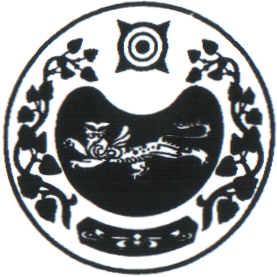 ПОСТАНОВЛЕНИЕот 06.02.2023 г.                                     аал Чарков                                       № 8-пОб утверждении  стоимости   услуг по погребению    В соответствии со ст. 14 Федерального закона Российской  Федерации от 06.10.2003 г. № 131-ФЗ «Об общих принципах организации местного самоуправления в Российской Федерации»  и ст.9 Федерального закона  Российской Федерации от 12.01.1996 года № 8 –ФЗ «О погребении и похоронном деле», руководствуясь ст.9  Устава администрации  Чарковского  сельсовета, ПОСТАНОВЛЯЮ:Утвердить стоимость  услуг по погребению  предусмотренных согласно перечня (приложение 1).Настоящее постановление вступает в силу с 01.02.2023 г.Настоящее постановление подлежит официальному опубликованию (обнародованию).Контроль за исполнением  настоящего  Постановления  оставляю  за  собой.Глава Чарковского сельсовета                                      А.А. АлексеенкоПриложение №1К постановлению администрации Чарковского сельсоветаот 06.02.2023 № 8-п ПРЕЙСКУРАНТ цен на услуги, предоставляемые согласно гарантированному перечню  услуг по погребению, действующий на территории Чарковского   сельсоветаРОССИЯ ФЕДЕРАЦИЯЗЫХАКАС РЕСПУБЛИКАЗЫАFБАН ПИЛТIРI АЙМАFЫЧАРКОВ ААЛНЫН ЧОБIАДМИНИСТРАЦИЯЗЫСогласовано:Отделение Фонда Пенсионного и Социального страхования РФ по РХ________________________Согласовано:Министерство труда и социальной защиты Республики Хакасия____________________Утверждено:Глава  Чарковского сельсоветаА.А. Алексеенко____________________№п/пНаименование услугЦена,рублей1Оформление документов, необходимых для погребения:справка с места жительства при отсутствии паспортаСправка об отсутствии трудовой книжкибесплатно2Предоставление и доставка гроба и других предметов необходимых  для погребения:Гроб  стандартный  строганный из материалов толщиной 25-32 мм, обитый внутри и снаружи тканью х/б с подушкой из стружки;Покрывало;Хлопчатобумажные полотенца 2 шт. по 4 м.;Деревянный крест;Доставка гроба и других принадлежностей для погребения не более 1 часа2850379,054003501936,793Перевозка тела умершего от дома (морга) к месту погребения не более 1 часа431,914Погребение умершего:Копка могилы;Захоронение умершего3300483,77Итого  стоимость гарантированного перечня услуг по погребению10131,52                                                                                                                                                                                                                                                                                                                                                                                                                                                                                                                                                                                                                                                                                                                                                                                                                                                                                                                                                                                                                                                                                                                                                                                                                                                                                                                                                                                                                                                                                                                                                                                                                                                                                                                                                                                                                                                                                                                                                                                                                                                                                                                                                                                                                                                                                                                                                                                                                                                                                                                                                                                                                                                                                                                                                                                                                                                                                                                                                                                                                                                                                                                                                                                                                                                                                                                                                                                                                                                                                                                                                                                                                                                                                                                                                                                                                                                                                                                                                                                                                                                                                                                                                                                                                                                                                                                                                                                                                                                                                                                                                                                                                                                                                                                                                                                                                                                                                                                                                                                                                                                                                                                                                                                                                                                                                                                                                                                                                                                                                                                                                                                                                                                                                                                                                                                                                                                                                                                                                                                                                                                                                                                                                                                                                                                                                                                                                                                                                                                                                                                                                                                                                                                                                                                                                                                                                                                                                                                                                                                                                                                                                                